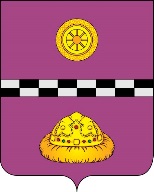 ПОСТАНОВЛЕНИЕОт 11 августа 2021 г.                                                                                   № 334О внесении изменений в постановление администрации муниципального района «Княжпогостский» от 25.06.2021 № 480 «Об утверждении Реестра муниципальных услуг, предоставляемых администрацией муниципального района «Княжпогостский»В соответствии с Федеральным законом от 27.07.2010 № 210-ФЗ «Об организации предоставления государственных и муниципальных услуг», решением Совета муниципального района   «Княжпогостский» от 22.12.2020 № 154 «Об утверждении структуры администрации муниципального района «Княжпогостский»ПОСТАНОВЛЯЮ:1. Приложение к постановлению администрации муниципального района «Княжпогостский» от 25.06.2020 № 480 «Об утверждении Реестра муниципальных услуг, предоставляемых администрацией муниципального района «Княжпогостский» изложить в редакции согласно приложению.2. Контроль за исполнением настоящего постановления возложить на первого заместителя руководителя администрации Ховрина М.В.Глава МР «Княжпогостский» -руководитель администрации					      А.Л. НемчиновПриложение к постановлению администрации муниципального района «Княжпогостский» от 11.08.2021  № 334Реестр муниципальных услуг, предоставляемых администрацией муниципального района «Княжпогостский»№п/пНаименование муниципальной услугиИсполнители муниципальных услугI. Земельные отношенияI. Земельные отношенияI. Земельные отношения1.Предоставление в собственность земельных участков, находящихся в собственности муниципального образования, и земельных участков, государственная собственность на которые не разграничена, бесплатноУправление муниципального хозяйства администрации 2.Предоставление в собственность земельных участков, находящихся в собственности муниципального образования, и земельных участков, государственная собственность на которые не разграничена, за плату на торгахУправление муниципального хозяйства администрации 3.Предоставление в собственность земельных участков, находящихся в собственности муниципального образования, и земельных участков, государственная собственность на которые не разграничена, за плату без проведения торговУправление муниципального хозяйства администрации 4.Предоставление в постоянное (бессрочное) пользование земельных участков, находящихся в собственности муниципального образования, и земельных участков, государственная собственность на которые не разграниченаУправление муниципального хозяйства администрации 5.Предоставление в безвозмездное пользование земельных участков, находящихся в собственности муниципального образования, и земельных участков, государственная собственность на которые не разграниченаУправление муниципального хозяйства администрации 6.Предоставление в аренду земельных участков, находящихся в собственности муниципального образования, и земельных участков, государственная собственность на которые не разграничена, на торгахУправление муниципального хозяйства администрации 7.Предоставление в аренду земельных участков, находящихся в собственности муниципального образования, и земельных участков, государственная собственность на которые не разграничена, без проведения торговУправление муниципального хозяйства администрации 8.Предварительное согласование предоставления земельных участков, находящихся в собственности муниципального образования, и земельных участков, государственная собственность на которые не разграничена, гражданам для индивидуального жилищного строительства, ведения личного подсобного хозяйства в границах населенного пункта, садоводства, дачного хозяйства, гражданам и крестьянским (фермерским) хозяйствам для осуществления крестьянским (фермерским) хозяйством его деятельностиУправление муниципального хозяйства администрации 9.Предоставление земельных участков, находящихся в собственности муниципального образования, и земельных участков, государственная собственность на которые не разграничена, гражданам для индивидуального жилищного строительства, ведения личного подсобного хозяйства в границах населенного пункта, садоводства, дачного хозяйства, гражданам и крестьянским (фермерским) хозяйствам для осуществления крестьянским (фермерским) хозяйством его деятельностиУправление муниципального хозяйства администрации 10.Согласование местоположения границ земельных участков, граничащих с земельными участками, находящимися в муниципальной собственности и государственная собственность на которые не разграниченаУправление муниципального хозяйства администрации 11.Утверждение и выдача схемы расположения земельного участка или земельных участков на кадастровом плане территории муниципального образованияУправление муниципального хозяйства администрации 12.Перевод земель или земельных участков из одной категории в другуюУправление муниципального хозяйства администрации 13.Выдача копий архивных документов, подтверждающих право на владение земельными участками, находящимися в муниципальной собственности и государственная собственность на которые не разграниченаУправление муниципального хозяйства администрации 14.Предварительное согласование предоставления земельных участков, находящихся в собственности муниципального образования, и земельных участков, государственная собственность на которые не разграничена, для строительстваУправление муниципального хозяйства администрации 15.Предварительное согласование предоставления земельных участков, находящихся в собственности муниципального образования, и земельных участков, государственная собственность на которые не разграничена, на которых расположены здания, сооруженияУправление муниципального хозяйства администрации 16.Выдача разрешения на использование земель или земельного участка, находящихся в    государственной или муниципальной  собственности, без предоставления земельных участков и установления сервитутаУправление муниципального хозяйства администрации II. Имущественные отношения, ЖКХII. Имущественные отношения, ЖКХII. Имущественные отношения, ЖКХ1.Представление информации об объектах недвижимого имущества, находящегося в муниципальной собственности и предназначенного для сдачи в арендуУправление муниципального хозяйства администрации 2.Предоставление в аренду субъектам малого и среднего предпринимательства муниципального имущества, включенного в Перечень муниципального имущества муниципального района «Княжпогостский», свободного от прав третьих лиц (за исключением имущественных прав субъектов малого и среднего предпринимательства),  предназначенного для предоставления во владение и пользование субъектам малого и среднего предпринимательства и организациям, образующим инфраструктуру поддержки субъектов малого и среднего предпринимательстваУправление муниципального хозяйства администрации 3.Передача муниципального имущества в доверительное управлениеУправление муниципального хозяйства администрации 4.Передача муниципального имущества в безвозмездное пользованиеУправление муниципального хозяйства администрации 5.Предоставление гражданам по договорам  найма жилых помещений специализированного  муниципального жилищного фондаУправление муниципального хозяйства администрации 6.Признание помещения жилым помещением, жилого помещения непригодным для проживания и многоквартирного дома аварийным, и подлежащим сносу или реконструкции на территории сельских поселений МР «Княжпогостский»Управление муниципального хозяйства администрации 7Признание помещения жилым помещением, жилого помещения непригодным для проживания и многоквартирного дома аварийным, и подлежащим сносу или реконструкции на территории сельских поселений МР «Княжпогостский»Управление муниципального хозяйства администрации 8Передача жилых помещений, находящихся в муниципальной собственности                муниципального района «Княжпогостский», в собственность гражданУправление муниципального хозяйства администрации 9Прием заявлений, документов, а также постановка граждан на учет в качестве нуждающихся в жилых помещениях» на территории сельских поселений муниципального района «Княжпогостский»Управление муниципального хозяйства администрации 10Признание граждан малоимущими для предоставления им по договорам социального найма жилых помещений муниципального жилищного фонда на территории сельских поселений МР «Княжпогостский»Управление муниципального хозяйства администрации III. Автотранспорт и дорогиIII. Автотранспорт и дорогиIII. Автотранспорт и дороги1.Выдача специального разрешения на движение по автомобильным дорогам транспортного средства, осуществляющего перевозки тяжеловесных и (или) крупногабаритных грузов, по маршрутам, проходящим по автомобильным дорогам местного значения в границах муниципального образованияУправление муниципального хозяйства администрации IV. СтроительствоIV. СтроительствоIV. Строительство1.Выдача разрешения на строительство объекта капитального строительстваГлавный архитектор2.Выдача разрешения на ввод объекта капитального строительства в эксплуатациюГлавный архитектор3.Выдача градостроительного плана земельного участкаГлавный архитектор4.Присвоение, изменение и аннулирование адреса объекту адресации на территории муниципального образованияГлавный архитектор5.Выдача акта освидетельствования проведения основных работ по строительству (реконструкции) объекта индивидуального жилищного строительства с привлечением средств материнского (семейного) капиталаГлавный архитектор6.Предоставление разрешения на отклонение от предельных параметров разрешенного строительства, реконструкции объектов капитального строительстваГлавный архитектор7.Предоставление разрешения на условно разрешенный вид использования земельного участка или объекта капитального строительстваГлавный архитектор8.Выдача уведомления о соответствии построенных или реконструированных объекта индивидуального жилищного строительства или садового дома требованиям законодательства о градостроительной деятельностиГлавный архитектор9.Выдача уведомления о соответствии в планируемом строительстве параметров  объекта индивидуального жилищного строительства или садового дома установленным параметрам и допустимости размещения объекта индивидуального жилищного строительства или садового дома на земельном участкеV. Архивное делоV. Архивное делоV. Архивное дело1.Выдача архивных справок, копий архивных документов, архивных выписок по архивным документамУправление правовой и кадровой работы администрацииVI. ОбразованиеVI. ОбразованиеVI. Образование1.Представление информации об организации общедоступного и бесплатного дошкольного, начального общего, основного общего, среднего общего образования, а также дополнительного образования в муниципальных общеобразовательных организацияхУправление образования администрации2.Прием заявлений, постановка на учет и направление детей для зачисления в образовательные организации, реализующие основную образовательную программу дошкольного образованияУправление образования администрации3.Предоставление информации о текущей успеваемости учащегося, ведение электронного дневника и электронного журнала успеваемостиУправление образования администрации4.Прием в общеобразовательные организацииУправление образования администрацииVII. КультураVII. КультураVII. Культура1.Представление информации о времени и месте театральных представлений, филармонических и эстрадных концертов и гастрольных мероприятий театров и филармоний, киносеансов, анонсы данных мероприятийУправление культуры и спорта администрацииVIII. Выдача иных разрешений, справок, документовVIII. Выдача иных разрешений, справок, документовVIII. Выдача иных разрешений, справок, документов1.Предоставление выписки из Реестра муниципальной собственностиУправление муниципального хозяйства администрации 2.Выдача пользователям воздушного пространства разрешения на выполнение авиационных работ, парашютных прыжков, демонстрационных полетов воздушных судов, полетов беспилотных воздушных судов (за исключением полетов беспилотных воздушных судов с максимальной взлетной массой менее 0,25 кг), подъема привязных аэростатов над населенными пунктами, а также посадки (взлета) на расположенные в границах населенных пунктов площадки, сведения о которых не опубликованы в документах аэронавигационной информацииОтдел экономики, предпринимательства и потребительского рынка администрации3.Дача письменных разъяснений налогоплательщикам и налоговым агентам по вопросам применения муниципальных нормативных правовых актов о налогах и сборахФинансовое управление администрации